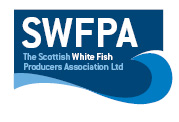 Creel PositionsCreel Position InfoArea 156.31.18 North   002.21.36 West 56.28.89              002.17.7456.26.29              002.22.0956.27.35              002.24.66Date14 MAY 2018Vessel Name & Reg NoASPIRE AH24Skipper NameBOB TEVIOTDALESkipper Email Addressteviotdalefish@talktalk.netSkipper Mobile No07968742320